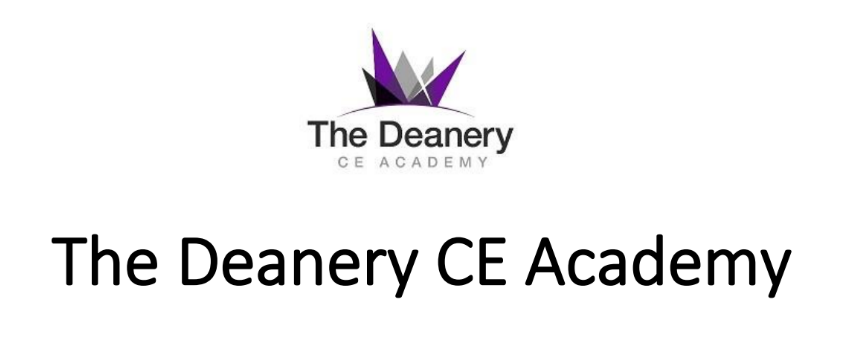 Equalities Policy (Exams)Date:  September 2023Review:  September 2024Key staff involved in the policyPurpose of the policyThis document is provided as an exams-specific supplement to the centre-wide equalities/disability/accessibility policy/plan which details how the centre will:recognise its duties towards disabled candidates, including private candidates, ensuring compliance with all aspects of the Equality Act 2010†, particularly Section 20 (7). This must include a duty to explore and provide access to suitable courses, through the access arrangements process submit applications for reasonable adjustments and make reasonable adjustments to the service the centre provides to disabled candidates. Where the centre is under a duty to make a reasonable adjustment, the centre must not charge a disabled candidate any additional fee in relation to the adjustment or aid †or any legislation in a relevant jurisdiction other than England and Wales which has an equivalent purpose and effect (JCQ’s General Regulations for Approved Centres, section 5.4)This publication is further referred to in this policy as GRThis policy details how the centre facilitates access to exams and assessments for disabled candidates, as defined under the terms of the Equality Act 2010, by outlining staff roles and responsibilities in relation to:identifying the need for appropriate arrangements, reasonable adjustments and/or adaptations (referred to in this policy as ‘access arrangements’)requesting access arrangementsimplementing access arrangements and the conduct of examsgood practice in relation to the Equality Act 2010 The Equality Act 2010 definition of disabilityA definition is provided in the JCQ publication (Adjustments for candidates with disabilities and learning difficulties) Access Arrangements and Reasonable Adjustments 2023-2024 (Definitions section)This publication is further referred to in this policy as AAIdentifying the need for access arrangementsRoles and responsibilitiesHead of centreIs familiar with the entire contents, refers to and directs relevant centre staff to the annually updated JCQ publications including GR and AASenior leadersAre familiar with the entire contents of the annually updated JCQ publications including GR and AAExams ManagerEnsures that the access arrangements/reasonable adjustments approved allow the candidate to access the assessment, but do not result in the candidate gaining an unfair advantageDefines and documents roles, responsibilities and processes in identifying, requesting and implementing access arrangementsEnsures a policy demonstrating the centre’s compliance with relevant legislation is in placeSupport the SENCo in determining the need for and implementing access arrangementsEnsures a statement is provided which details the criteria the centre uses to award and allocate word processors for examsPresents when requested by a JCQ Centre Inspector, evidence of the assessor’s qualificationWorks with teaching staff, relevant support staff and the SENCo to ensure centre-delegated and awarding body approved access arrangements are put in place for candidates taking internal and external exams/assessmentsProvides a policy on the use of word processors in exams and assessmentsSpecial educational needs coordinator (SENCo)Has full knowledge and understanding of the contents, refers to and directs relevant centre staff to the annually updated JCQ publication AAEnsures the quality of the access arrangements process within the centreEnsures staff roles, responsibilities and processes in identifying, requesting and implementing access arrangements for all candidates are clearly defined and documentedEnsures an appropriately qualified assessor(s) is appointed, evidence of the assessor’s qualification(s) is obtained before he/she assesses candidates and that evidence of the qualification(s) of the person(s) appointed is held on file Ensures the assessment process is administered in accordance with the regulations and that the correct procedures are followed as in Chapter 7 of AALeads on the access arrangements process to facilitate access for candidatesEnsures the qualified assessor(s) has access to the assessment objectives for the relevant specification(s) a candidate is undertaking Ensures that all assessments carried out and arrangements put in place comply with JCQ and awarding body regulations and guidanceEnsures arrangements put in place for exams/assessments reflect a candidate’s normal way of working within the centreEnsures the need for access arrangements for a candidate is considered on a subject by subject basis Teaching staff (where appropriate) Inform the SENCo of any observations about a candidate or any support that might be needed by a candidateProvide information to evidence the normal way of working of a candidateConducts appropriate assessments to identify the need(s) of a candidateProvides appropriate evidence to confirm the need(s) of a candidateSupport staff (for example, Learning Support Assistants, Teaching Assistants and Communication Support Workers) Provide comments/observations to support the SENCo to ‘paint a holistic picture of need’, confirming normal way of working for a candidateAssessor of candidates with learning difficulties(An assessor of candidates with learning difficulties will be an appropriately qualified access arrangements assessor/psychologist/specialist teacher assessor) Has detailed understanding of the JCQ publication AA Works with the SENCo, on all matters relating to assessing candidates and the administration of the assessment processProvide information to evidence the normal way of working of a candidateConducts appropriate assessments to identify the need(s) of a candidateProvides appropriate evidence to confirm the need(s) of a candidateRequesting access arrangementsRoles and responsibilitiesSENCoDetermines if the arrangements identified for a candidate require prior approval from the awarding body before the arrangements are put in place or if approval is centre delegatedFollows guidance in AA (chapter 8) to process approval applications for access arrangements for those qualifications included Applies for approval where this is required, through Access arrangements online (AAO), or through the awarding body where qualifications sit outside the scope of AAOEnsures that where approval is required the application is processed on time and no later than the awarding body’s published deadlineEnsures that the full supporting evidence is in place before an online application is processedReviews the evidence before an online application is processed, ensuring that the candidate does meet the published criteria for the respective arrangementEnsures where JCQ forms are required to be completed, the forms are signed (a handwritten, electronic or typed signature is acceptable) and dated as required prior to approval being sought and that the form is provided for processing and inspection purposes (This may be a hard copy paper version or an electronic version)Ensures the names of all other assessors, who are assessing candidates studying qualifications covered by AAO are entered into AAO to confirm their statusConfirms by ticking the ‘Confirmation’ box prior to submitting the application for approval that the ‘malpractice consequence statement’ has been read and acceptedMakes an awarding body referral through AAO where the initial application for approval may not be approved by AAO, where it is deemed by the centre that the candidate does meet the criteria for the arrangement(s)Exams ManagerIs familiar with the entire contents of the annually updated JCQ publication GR and is aware of information contained in AA where this may be relevant to the EO roleHolds all supporting evidence and presents such evidence to a JCQ Centre Inspector upon request Ensures that the agreed adjustment has been put in place before the candidate’s first examination, e.g. internal tests and mock examinationsEnsures appropriate and required evidence is held on file to confirm validation responses in AAO including (where required) the completion of relevant JCQ forms, such as Form 8 (Application for access arrangements – Profile of learning difficulties), Form 9 (Profile of need), Form 8RF, Form BD25, etc. supplemented by written statements, where required, etc Maintains a file/e-folder for each candidate (the required documentation for a candidate will be in hard copy within the candidate’s file/each of the required documents held electronically within the candidate’s e-folder) that will include: completed JCQ/awarding body application forms and evidence formsappropriate evidence to support the need for the arrangement where requiredappropriate evidence to support normal way of working within the centrein addition, for those qualifications covered by AAO (where approval is required), a printout/PDF of the AAO approval, signed candidate personal data consent form (which provides candidate consent to their personal details being shared)Presents the files/e-folders when requested by a JCQ Centre Inspector and addresses any queries/questions raisedProduces and reviews a word processor policy, specific to the centre, which details the criteria the centre uses to award and allocate word processors for examinations and assessments Liaises with teaching staff and invigilators regarding any appropriate modified paper requirements for candidatesLiaises with the SENCo to ensure arrangements are in place to either order a non-interactive electronic (PDF) question paper from CCEA, and WJEC (or to download a PDF copy of the standard question paper where provided by AQA and Pearson) or to open a question paper packet in the secure room within 90 minutes of the awarding body’s published starting time for the exam where the centre is permitted to modify a timetabled written component exam paper (copy on coloured paper, enlarge to A3 or copy to single sided print)Following the appropriate process (using AAO for those qualifications included in the tool; using Form VQ/EA), orders published modified papers, by the awarding body’s deadline for the exam series, where these may be required for a candidateImplementing access arrangements and the conduct of examsRoles and responsibilitiesExternal assessmentsThese are assessments which are normally set and marked/examined by an awarding body which must be conducted according to awarding body instructions and/or the JCQ publication Instructions for conducting examinations (ICE). Head of centreSupports the SENCo, the exams manager and other relevant centre staff in ensuring appropriate arrangements, adjustments and adaptations are in place to facilitate access for disabled candidates to examsSENCo Ensures appropriate arrangements, adjustments and adaptations are in place to facilitate access for candidates where they are disabled within the meaning of the Equality Act (unless a temporary emergency arrangement is required at the time of an exam)Ensures a candidate is involved in any decisions about arrangements, adjustments and/or adaptations that may be put in place for him/her and ensures the candidate understands what will happen at exam timeLiaises with the exams manager regarding facilitation and invigilation of access arrangement candidates in examsWhere required for emergency (temporary) access arrangements, applies for approval through AAO or through the awarding body where qualifications sit outside the scope of AAOExams managerUnderstands and follows instructions for Invigilation arrangements for candidates with access arrangements and Access arrangements in ICE 2023-2024Ensures exam information (JCQ information for candidates documents, individual exam timetable etc.) is adapted where this may be required for a disabled candidate to access itEnsures that prior to any arrangements being put in place checks are made that arrangements do not impact on any assessment criteria/competence standards being testedEnsures that any arrangements put in place do not unfairly disadvantage or advantage disabled candidatesMonitors, in internal tests/mock exams, the use of arrangements granted to a candidate and where a candidate has never made use of the arrangement, may consider withdrawing the arrangement, provided the candidate will not be placed at a substantial disadvantage Liaises with other relevant centre staff regarding the provision of appropriate rooming and equipment that may be required to facilitate access for disabled candidates to examsAppoints appropriate centre staff as facilitators to support candidates (practical assistant, prompter, Language Modifier, reader, scribe or Communication Professional)Ensures facilitators supporting candidates are appropriately trained and understand the rules of the particular access arrangement(s)Ensures a record of the content of training given to those facilitating an access arrangement for a candidate under examination conditions is kept and retained on file until the deadline for reviews of marking has passed or until any appeal, malpractice or other results enquiry has been completed, whichever is laterEnsures where a person is appointed to facilitate an access arrangement, the person appointed is not normally the candidate’s own subject teacher but where the candidate’s own subject teacher has to be used, ensures a separate invigilator is always present Ensures where a person is appointed to facilitate an access arrangement, the person appointed is not a relative, friend, peer or private tutor of the candidateEnsures a facilitator acting as a prompter is aware of the appropriate way to prompt depending on the needs of the candidateLiaises with the EO to ensure that invigilators are made aware of the Equality Act 2010 and are trained in disability issuesEnsures invigilators supervising access arrangement candidates are trained in their role and understand the invigilation arrangements required for access arrangement candidates and the role of any facilitatorEnsures cover sheets, where these are required by the arrangement are completed as required by facilitators Has a process in place to deal with emergency (temporary) access arrangements as they arise at the time of exams in terms of rooming and invigilationLiaises with the SENCo where a facilitator may be required to support a candidate requiring an emergency (temporary) access arrangement at the time of examsEnsures appropriate seating arrangements are in place where different arrangements may need to be made for a candidate to facilitate access to his/her examsEnsures candidates with access arrangements are identified on exam room seating plans and invigilators are informed of those candidates with access arrangements and made aware of the access arrangement(s) awarded Ensures invigilators are briefed prior to each exam session of the arrangements in place for a disabled candidate in their exam roomChecks in advance of dated exams/assessments that modified paper orders have arrived (and if not will contact the awarding body to ensure that papers are available when required)Makes modifications that are permitted by the centre (a question paper copied onto coloured paper, an A4 to A3 enlarged paper or a paper printed on single sheets or where a question paper may need to be scanned into PDF format where a candidate is approved the use of a computer reader) that may be required and either accesses a non-interactive electronic (PDF) question paper or opens the exam question paper packet in the secure room no earlier than 90 minutes prior to the awarding body’s published start time of the examUnderstands that where permitted/approved, a secure question paper packet may need to be opened early in the secure room to facilitate the following:a Language Modifier may have access to the question paper 60 minutes prior to the awarding body’s published start time for the exam in order to preparethe Communication Professional may have access to the question paper 60 minutes prior to the awarding body’s published start time for the exam in order to preparethe Live Speaker may have access to the transcript of the Listening examination 60 minutes prior to the awarding body’s published start time for the exam in order to prepareProvides cover sheets prior to the start of an exam where required for particular access arrangements and ensures that these have been fully completed before candidates’ scripts are dispatched to examiners/markersprints pre-populated cover sheets from AAO where this is required for particular arrangementsOther relevant centre staffSupport the SENCo and the exams manager to ensure appropriate arrangements, adjustments and adaptations are in place to facilitate access for disabled candidates to examsEstates/site staff responsible for rooms and non-specialist equipment (chairs, tables, clocks etc.) ensure that all equipment to be used for exams that may need to be adapted for a candidate are available and in orderInternal assessmentsThese are non-examination assessments (NEA) which are normally set by a centre/awarding body, marked and internally moderated/standardised by the centre and externally moderated by the awarding body.SENCoLiaises with teaching staff to implement appropriate access arrangements for candidatesEnsures centre-delegated and awarding body approved arrangements are in place prior to a candidate taking his/her first formal supervised assessmentEnsures candidates are aware of the access arrangements that are in place for their assessmentsLiaises with the teacher where a facilitator may be required to support a candidate requiring an emergency (temporary) access arrangement at the time of his/her formal supervised assessmentTeaching staff Support the SENCo in implementing appropriate access arrangements for candidatesEnsures a candidate has had appropriate opportunities to practise using the access arrangement(s) before his/her first examinationProvide the SENCo with assessment schedules to ensure arrangements are put in place when requiredLiaise with the SENCo regarding assessment materials that may need to be modified for a candidateInternal examsThese are exams or tests which are set and marked within the centre; normally a pre-cursor to external assessments. SENCoLiaises with teaching staff to implement appropriate access arrangements for candidatesTeaching staff  Support the SENCo in implementing appropriate access arrangements for candidatesFacilitating access - examplesThe following information confirms the centre’s good practice in relation to the Equality Act 2010 and the conduct of examinations.On a candidate by candidate basis, consideration is given to: adapting assessment arrangementsadapting assessment materialsthe provision of specialist equipment or adaptation of standard equipmentadaptation of the physical environment for access purposesThe table provides example arrangements, adjustments and adaptations that are considered to meet the need(s) of a candidate and the actions considered/taken by the centre for the purposes of facilitating access.RoleName(s)SENCoMarius DanHead of centre Kelly Osborne-JamesExams ManagerCampus Co-ordinator, Michelle Bishop is currently supporting this role with our new Exams Officer starting in April’ who will be permanentAccess arrangement assessor(s)Marius DanExample of candidate need(s)Arrangements exploredCentre actions A medical condition which prevents the candidate from taking exams in the centreAlternative site for the conduct of examinations Supervised rest breaksSENCo gathers evidence to support the need for the candidate to take exams at homeSENCo provides written statement for file to confirm the needApproval confirmed by SENCo; AAO approval for both arrangements not requiredSENCo discussion with candidate to confirm the arrangements should be put in placeExam Manager submits ‘Alternative site form’ for timetabled written exams to awarding body/bodies online using CAP An on-line submission must only be made for timetabled written examinations in the following qualifications…Exam Manager provides candidate with exam timetable and JCQ information for candidatesSENCo confirms with candidate the information is understoodSENCo agrees with candidate that prior to each exam will call to confirm fitness to take examExam Manager allocates invigilator(s) to candidate’s timetable; confirms time of collection of exam papers and materialsInvigilator monitors candidate’s condition for each exam and records any issues on incident logInvigilator records supervised rest breaks (time and duration) on incident log and confirms full time given for examInvigilator briefs Exam Manager after each exam on how candidate’s performance in exam may have been affected by his/her conditionExam Manager discusses with pastoral head if candidate is eligible for special consideration (candidate present but disadvantaged)Exam Manager processes request(s) for special consideration where applicable; incident log(s) provides supporting evidence, supported by appropriate evidence signed by a member of the senior leadership team (Evidence retained until after the publication of results)SENCo informs candidate that special consideration has been requestedPersistent and significant difficulties in accessing written text Reader/computer reader25% Extra time Alternative rooming arrangementsSENCo confirms candidate is disabled within the meaning of the Equality Act 2010 Papers checked for those testing readingComputer reader/examination reading pen sourced for use in papers (or sections of papers) testing reading OR up to 50% extra time awarded SENCo produces a statement, confirming the nature of the candidate’s impairment and that the use of a computer reader and/or a reader reflects his/her normal and current way of working within the centre and completes appropriate form/documentation for evidence of needAAO application for approval processedSupporting evidence, AAO approval, signed candidate personal data consent form and completed Data protection confirmation by the examinations officer or SENCo form kept on fileSignificant difficulty in concentratingPrompterAlternative rooming arrangementsGathers evidence to support substantial and long term adverse impairmentConfirms with candidate how and when they will be promptedBriefs invigilator to monitor candidate and the method of prompting (call out his name to bring his attention back to the paper - confirms requirement for separate room)A wheelchair userDeskRoomsFacilitiesSeating arrangementsPractical assistantSENCo applies for practical assistant to help candidate set up wheelchair and other equipment in a practical assessment; approval automatically fails so awarding body referral lists the tasks that will be performed   Site staff provide height adjustable desk in exam roomExam Manager allocates exam room on ground floor near adapted bathroom facilitiesSite staff spaces desks to allow wheelchair accessExam Manager seats candidate near exam room doorSENCo confirms arrangements in place to assist the candidate in case of emergency evacuation of the exam roomPractical assistant cover sheet printed from AAO; to be completed by facilitator and inserted inside the candidate’s work where this may be applicable to the assessment